                                                Octobre :   Menus de la semaine 4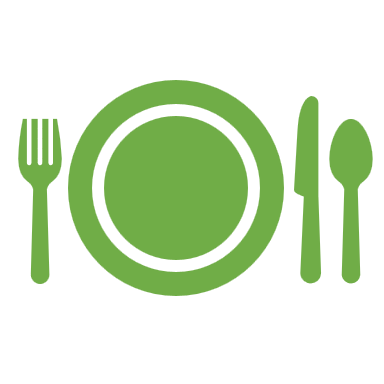 Pour le petit-déjeuner, privilégiez le pain au son, complet, le thé plutôt que le café, un yaourt, un fruit ou une compote.                                                                                                  DEJEUNEREnvie de grignoter ? Une poignée d’amandes, de noisettes ou une pomme et une tisane                                                                                                        DÎNERJe ne remplis pas la case du vendredi soir, parce que c’est la fin de la semaine et on a bien le droit de se relâcher ! Alors, chez moi c’est sushis, chinois, pizza… Selon l’humeur, l’envie *Les recettes en ligneIdée week-end : Un poulet rôti et ses frites, tout simplement.                                                Octobre :   Menus de la semaine 5Pour le petit-déjeuner, privilégiez le pain au son, complet, le thé plutôt que le café, un yaourt, un fruit ou une compote.                                                                                                  DEJEUNEREnvie de grignoter ? Une poignée d’amandes, de noisettes ou une pomme et une tisane                                                                                                        DÎNERJe ne remplis pas la case du vendredi soir, parce que c’est la fin de la semaine et on a bien le droit de se relâcher ! Alors, chez moi c’est sushis, chinois, pizza… Selon l’humeur, l’envie *Les recettes en ligneIdée week-end : Et si on cuisinait du lapin ? LundiMardiMercrediJeudiVendrediGratin de chou-fleur* pommes de terre et œufs dursCrème dessert maisonSpaghettis à la bolognaise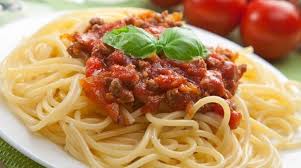 Fruit ou compoteBrochettes de poulet*Haricots vertsYaourtSaumon au four*Tomates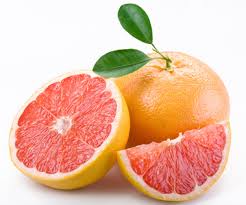 Rizotto FruitGratin de pâtes* chorizo curryCrème dessert maison Omelette aux champignonsFromage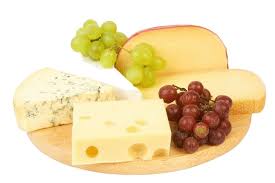 Wraps de légumes*YaourtPotage poireaux pommes de terre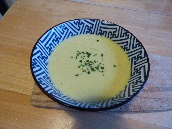 Délice aux pommesTarte fine aubergines* tomatesFromage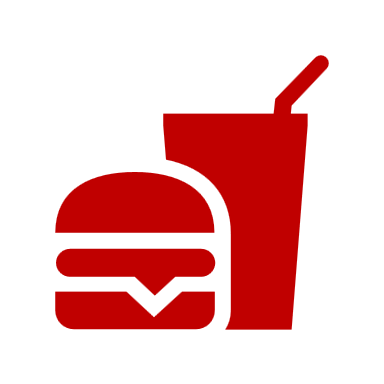 LundiMardiMercrediJeudiVendrediPoissonFondue de poireauxCrème dessert maisonCrêpe complète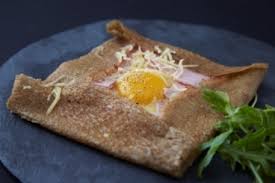 Fruit ou compoteGratin de brocolis au comté* 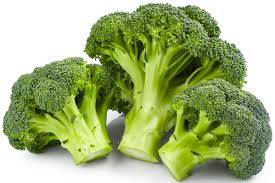 YaourtSteak puréeFruitNouilles chinoisesCrevettes sautées*Crème dessert maison Flamiche aux endives*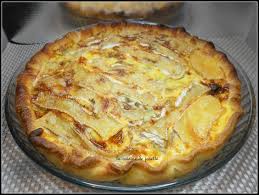 Yaourt Velouté carottes fenouil*Tartines de fromage Aubergines au poulet*Crème dessert maisonTian de légumes*Fromage